Publicado en Madrid el 24/06/2016 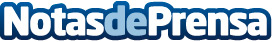 Magazinespain inaugura una tienda online centrada en la calidadLos primeros productos de esta tienda online llegan de la mano de Drop Shot, la marca lider en productos relacionados con el deporte del padelDatos de contacto:Carmen  DurántezAgencia Digital Yabadabadu911 310 633Nota de prensa publicada en: https://www.notasdeprensa.es/magazinespain-inaugura-tienda-online-calidad Categorias: Comunicación Sociedad Madrid Entretenimiento Tenis Otros deportes http://www.notasdeprensa.es